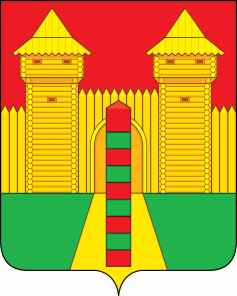 АДМИНИСТРАЦИЯ  МУНИЦИПАЛЬНОГО  ОБРАЗОВАНИЯ «ШУМЯЧСКИЙ  РАЙОН» СМОЛЕНСКОЙ  ОБЛАСТИР А С П О Р Я Ж Е Н И Еот  15.02.2021г.   № 46-р           п. ШумячиОб утверждении акта приема-передачиобъекта основных средств             В соответствии со ст.28 Устава муниципального образования «Шумячский район» Смоленской области, на основании распоряжения Администрации муниципального образования «Шумячский район» Смоленской области от  09.02.2021г.         №    32-р «О  приеме в собственность муниципального образования «Шумячский район» Смоленской области объекта, относящегося к государственной собственности Смоленской области»               	Утвердить прилагаемый  акт  приема-передачи объекта основных средствот 11.02.2021г.Глава муниципального образования«Шумячский район» Смоленской области                                          А.Н. Васильев